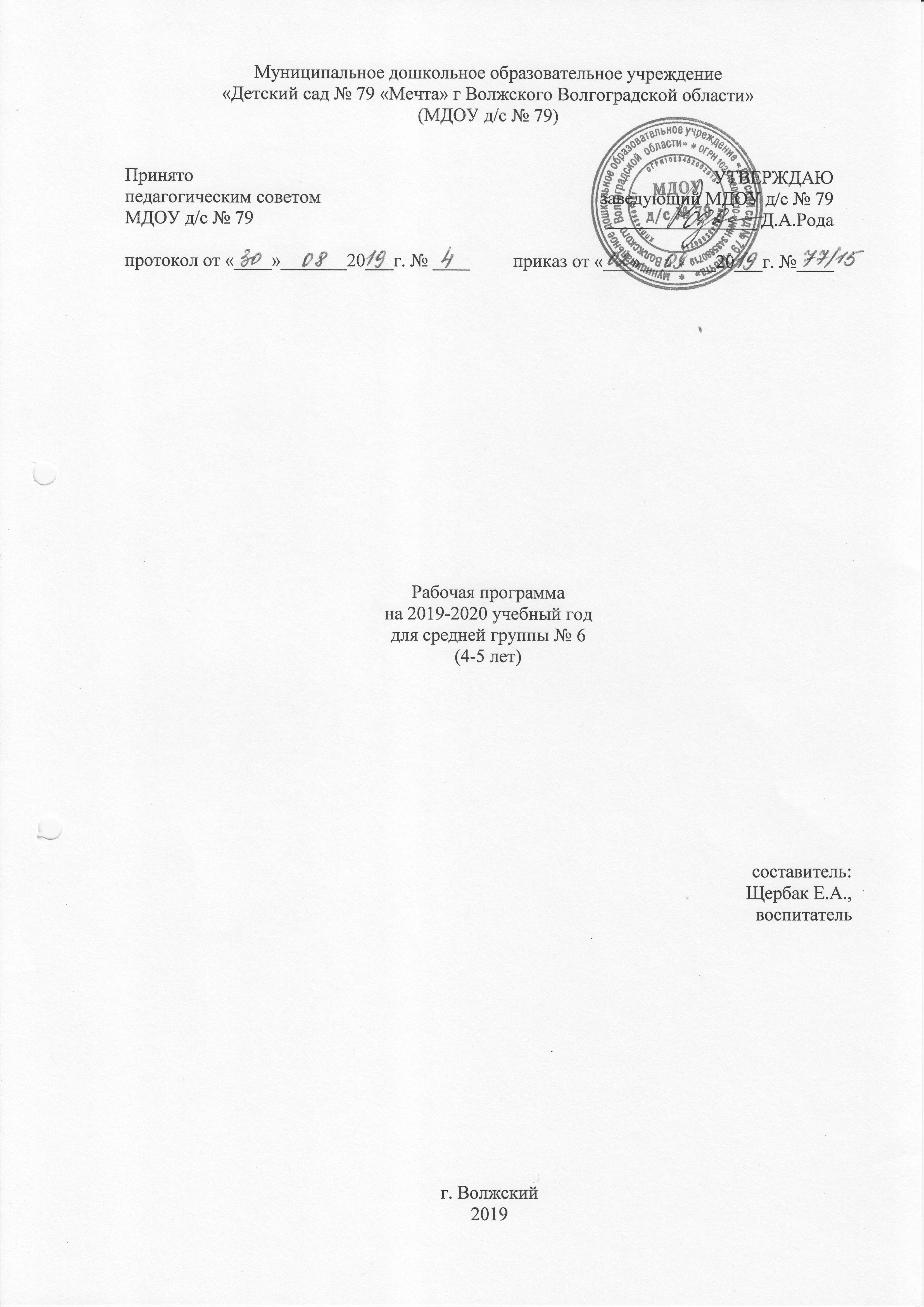 Содержание1.	Пояснительная записка.	32.	Цели и задачи реализации программы.	43.	Возрастные особенности развития детей средней группы.	54.	Сведения о семьях воспитанников группы	55.	Расписание непосредственно-образовательной деятельности	66.	Учебный план группы №6	67.	Режим дня	78.	Двигательная активность детей средней группы.	99.	Содержание образовательных областей.	1010.	Способы и направления детской инициативы прописаны в программе «Радуга» и ООП ДО на странице 138  -программы «Радуга».	1011.	Календарно-тематическое планирование	1012.	Педагогический  мониторинг	1513.	Вариативная модель организации воспитательно-образовательного процесса на учебный год (Особенности традиционных событий, праздников, мероприятий).	1614.	Материально-технические условия реализации программы	1715.	Методические материалы и средства обучения.	2116.	Приложение №1	2417.	Приложение №2	25      18.Приложение №3…………………………………………..25Пояснительная записка.	Настоящая рабочая программа средней группы №6 разработана  самостоятельно воспитателем   МДОУ д\с  №79 «Мечта»   Щербак Е.А.. Программа спроектирована с учётом ФГОС дошкольного образования, особенностей ДОУ, с учетом основной образовательной программы  дошкольного образования в соответствии  с ФГОС , образовательных потребностей и запросов воспитанников, кроме того учтены концептуальные положения используемой в ДОУ  примерной  комплексной программы «Радуга»: «Программа воспитания, образования и развития детей от 2 до 7 лет в условиях детского сада», авторы: Т.И. Гризик, Т.Н. Доронова, Е.В. Соловьева, С.Г. Якобсон, науч. рук. Е. В. Соловьёва.   Рабочая программа по развитию детей средней группы обеспечивает разностороннее развитие детей в возрасте от 4 до 5 лет с учётом их возрастных и индивидуальных особенностей по основным направлениям - физическому, социально-коммуникативному, познавательному, речевому и художественно – эстетическому. Она представляет собой модель процесса воспитания и обучения детей, охватывающую все основные моменты их жизнедеятельности с учетом приоритетности видов детской деятельности в определенном возрастном периоде, обеспечивает разностороннее гармоничное развитие детей с учётом их возрастных и индивидуальных особенностей по основным направлениям.Содержание Программы соответствует основным положениям возрастной психологии и дошкольной педагогики и выстроено по принципу развивающего образования, целью которого является развитие ребенка и обеспечивает единство воспитательных, развивающих и обучающих целей и задач.Рабочая программа представлена в виде комплексно-тематического планирования с использованием пяти областей развития.Распределение тематики занятий по неделям достаточно вариативно, его можно перемещать в зависимости от педагогической ситуации.  Педагогу, работающему в группе, следует доверять собственному опыту, интуиции, опираясь на возможности детей. В течение недели осуществляется разнообразная комплексная работа, последовательность проведения которой педагоги, ориентируясь на представленную табличную форму, могут варьировать. Содержание рабочей программы отражает реальные условия группы, возрастные и индивидуальные особенности развития воспитанников, обеспечивает развитие личности, мотивации и способностей детей в различных видах деятельности, охватывает следующий структурные единицы, представляющие определённые направления развития и образования детей (далее образовательные области):социально-коммуникативное развитие;познавательное развитие;речевое развитие;художественно — эстетическое развитие;физическое развитие.Основные направления в программе, согласно ФГОС ДО, включают: поддержку специфики и разнообразия детства;сохранение уникальности и самоценности детства как важного этапа в общем развитии человека;личностно-развивающий и гуманистический характер взаимодействия взрослых и детей;уважение личности ребёнка всеми взрослыми участниками образовательной деятельности;осуществление образовательной деятельности в формах специфических для детей данной возрастной группы, прежде всего в форме игры, познавательной и исследовательской деятельности.личностно -ориентированный подход в центре образовательной системы ставит личность ребёнка, обеспечивает комфортные, бесконфликтные, безопасные условия её развития и реализации её природных потенциалов.Режим работы МДОУ д/с №79 является следующим: пятидневная рабочая неделя с двумя выходными - суббота и воскресенье; нерабочими днями являются праздничные дни. Часы работы  с 7.00 -19.00 (в предпраздничные дни длительность рабочего времени сокращается в соответствии с действующим законодательством).  Летний период  начинается с 1 июня по 31 августа, остаются  игровые занятия художественно-эстетической  и физической направленности.Цели и задачи реализации программы.Целью рабочей программы является создание благоприятных условий для полноценного проживания ребенком дошкольного детства, формирование основ базовой культуры личности, всестороннее развитие психических и физических качеств в соответствии с возрастными и индивидуальными особенностями, подготовка к жизни в современном обществе, к обучению в школе, обеспечение безопасности жизнедеятельности дошкольника. Эти цели реализуются в процессе разнообразных видов детской деятельности: игровой, коммуникативной, трудовой, познавательно-исследовательской, продуктивной, музыкально-художественной, чтения.Для достижения целей программы первостепенное значение имеют:забота о здоровье, эмоциональном благополучии и своевременном всестороннем развитии каждого ребенка;создание в группах атмосферы гуманного и доброжелательного отношения ко всем воспитанникам, что позволит растить их общительными, добрыми, любознательными, инициативными, стремящимися к самостоятельности и творчеству;максимальное использование разнообразных видов детской деятельности; их интеграция в целях повышения эффективности образовательного процесса;творческая организация (креативность) воспитательно-образовательного процесса;вариативность использования образовательного материала, позволяющая развивать творчество в соответствии с интересами и наклонностями каждого ребенка;уважительное отношение к результатам детского творчества;единство подходов к воспитанию детей в условиях ДОУ и семьи;соблюдение преемственности в работе детского сада и начальной школы, исключающей умственные и физические перегрузки в содержании образования ребенка дошкольного возраста, обеспечивая отсутствие давления предметного обучения.Разработанная программа предусматривает включение воспитанников в процессы ознакомления с региональными особенностями Волгоградской области через реализацию программы «Воспитание маленького волжанина» под ред. Е.С Евдокимовой 2014год. Программа отражает специфику культурно-исторических, этнических, социально-экономических, климатических условий Нижневолжского  региона. Цель программы:объединение усилий детского сада и семьи, в становлении, развитии, воспитании в ребёнке Благородного Гражданина. Задачи: определение целей – ориентиров для каждого участника воспитательно – образовательного процесса (педагогов, родителей, детей), направляющих внимание педагогов и родителей как на развитие актуальных для жизни ребёнка интегративных качеств, так и на саморазвитие и совершенствование воспитывающих взрослых, как главного условия воспитания гражданина; разработка содержания образовательного взаимодействия воспитывающих взрослых с ребёнком, во – первых, обеспечивающего воспитаннику возможность познать природу, историю, искусство и культуру родного грая – Нижнего Поволжья, эмоционально откликаться на предъявляемые педагогами и родителями образы; во – вторых, позволяющего успешно формировать основы картины мира.  Региональная культура является первым шагом в освоении общечеловеческих богатств мировой культуры, в формировании собственной личности. Она имеет свое культурное наследие, свои культурные ценности. Русская земля щедра талантами, и в каждом регионе есть свои герои. Изучать традиции и культуру своего края необходимо уже в дошкольном возрасте. Задача эта сложная.Осуществление образовательного процесса с учетом специфики климатических, национально-культурных, демографических, и других условий направлено на развитие личности ребенка в контексте детской субкультуры, сохранение и развитие индивидуальности, достижение ребенком уровня психофизического и социального развития, обеспечивающего успешность познания мира ближайшего окружения через разнообразные виды детских деятельностей. Основные направления:- Природа родного края – Нижнего Поволжья;- История и культура родного края - Нижнего Поволжья;- Искусство родного края - Нижнего Поволжья (в области изобразительного искусства, архитектуры, музыки, литературы, театра).Данная программа позволяет реализовать несколько разделов ФГОС: «Познавательное развитие», «Социально-коммуникативное   развитие». «Художественно-эстетическое развитие».Программа реализуется в НОД, в совместной с воспитателем и самостоятельной деятельности детей, а также работе с родителями, детской деятельности в семье: коммуникативной, игровой, познавательно - исследовательской, музыкальной, художественно – продуктивной, трудовой.  На основе программы «Воспитание маленького Волжанина» для детей средней группы разработан план работы в соответствии с календарно-тематическим планированием по блокам программы.(см приложение№1)Возрастные особенности развития детей средней группы.Характеристика особенностей развития детей дошкольного  возраста  «Розовая мечта»:  4-5лет  описана на  странице № 29  образовательной программы «Радуга».Индивидуальные характеристики:Количественный состав –21 ребёнокИз них мальчиков - 13, девочек – 8Оценка здоровья детей средней группы №6 (4-5лет)1 группа физического развития -0 (0%)2 группа физического развития - 20 (95%)3 группа физического развития - 1 (5%)Основные заболевания детей:Заболевания опорно-двигательного аппарата-0,Аллергия-0.Инвалид-1Сведения о семьях воспитанников группыПолная-16Неполная-5Многодетная4 Семья с одним ребенком-5Семья с двумя детьми-11Семья с опекунами-0Образование:Высшее-28Среднее специальное-10Среднее-25.Расписание непосредственно-образовательной деятельности на 2019-2020 учебный год  Средняя группа №6 (4-5л) (20мин) Учебный план группы №6Группа воспитанников имеет возможность посещать в соответствии с учебным планом музыкальный зал, физкультурный зал, кабинет психолога, медицинский кабинет. Работа всех специалистов скоординирована, осуществляется связь с детской поликлиникой, историко-краеведческим музеем, детской библиотекой №3. Режим дняНепременным условием здорового образа жизни и успешного развития детей является правильный режим. Цикличность процессов жизнедеятельности обуславливают необходимость выполнение режима, представляющего собой рациональный порядок дня, оптимальное взаимодействие и определённую последовательность периодов подъёма и снижения активности, бодрствования и сна. Режим дня в детском саду организуется с учётом физической и умственной работоспособности, а также эмоциональной реактивности в первой и во второй половине дня. В режиме дня выделено постоянное время для чтения детям. Как правило, это время перед обедом или ужином, когда дети уже выполнили все гигиенические процедуры, и осталось время для общения. Педагоги читают детям не только художественную литературу, но и познавательные книги, детские иллюстрированные энциклопедии, рассказы для детей по истории и культуре страны, родного края. Выбор определяется с учетом календарно-тематического плана и интереса детей. Восприятие художественной литературы и фольклора, самообслуживание и элементарный бытовой труд осуществляется в ходе образовательной деятельности с детьми в режимных моментах и самостоятельной деятельности детей.Тёплый период года (с 1 июня по 31 августа)Холодный период года( с 1 сентября-31 мая)Двигательная активность детей средней группы.Содержание образовательных областей.Содержание образовательной деятельности по образовательным  областям  описано   подробно в основной образовательной программе нашего учреждения «Радуга»страница 56, 76, 93, 103.В образовательном процессе  группы используются следующие современные технологии , формы организации работы с детьми, которые в наибольшей степени соответствуют потребностям и интересам детей данной группы: 1. Здоровьесберегающие технологии.2. Технологии проектной деятельности3. Технологии исследовательской деятельности (опыты, эксперименты)4. Информационно-коммуникационные технологии5. Личностно-ориентированные технологии (элементы)6. Технология «ТРИЗ» (ИЗО) Педагоги группы применяют технологию ТРИЗ (раздел ИЗО), так как в программе «Радуга», в разделе «Художественно-эстетическое развитие» раздел данного направления не раскрыт.7.Технология музыкального воздействия.Ведущей целью рабочей программы является создание благоприятных условий для полноценного проживания ребенком дошкольного детства, формирование основ базовой культуры личности, всестороннее развитие психических и физических качеств в соответствии с возрастными и индивидуальными особенностями, подготовка к жизни в современном обществе, к обучению в школе, обеспечение безопасности жизнедеятельности дошкольника. Эти цели реализуются в процессе разнообразных видов детской деятельности для детей дошкольного возраста (3 года - 8 лет):	-игровая, включая сюжетно-ролевую игру, игру с правилами и другие виды игры,коммуникативная (общение и взаимодействие со взрослыми и сверстниками),познавательно-исследовательская (исследования объектов окружающего мира и экспериментирования с ними), восприятие художественной литературы и фольклора, самообслуживание и элементарный бытовой труд (в помещении и на улице), конструирование из разного материала, включая конструкторы, модули, бумагу, природный и иной материал, изобразительная (рисование, лепка, аппликация), музыкальная (восприятие и понимание смысла музыкальных произведений, пение, музыкально-ритмические движения, игры на детских музыкальных инструментах) двигательная (овладение основными движениями) формы активности ребенка.Способы и направления детской инициативы прописаны в программе «Радуга» и ООП ДО на странице 138  -программы «Радуга».Календарно-тематическое планированиеПедагогический  мониторингОсновная задача диагностики заключается в том, чтобы определить степень освоения ребенком образовательной программы и влияние образовательного процесса, организуемого в дошкольном учреждении, на развитие ребенка. Диагностика образовательного процесса проводится в начале и конце учебного года. (сентябрь, май). Осуществляется через отслеживание результатов освоения образовательной программы, а мониторинг детского развития проводится на основе уровня развития воспитательно-образовательного процесса в ДОО на основе изменений в уровне воспитанности дошкольного и росте педагогического мастерства.В процессе диагностики исследуются: физические, интеллектуальные, личностные качества ребенка путем различных методов исследований.Формы и методы диагностики: анализа документации;серий бесед, опросов;тестов;игр и упражнений;создания ситуаций;анкетирование, интервьюирования;проверочных, итоговых, контрольных заданий на занятиях;экспертных оценок с использованием различных методов исследования;наблюдения и анализ наблюдений.Результаты педагогической диагностики могут использоваться исключительно для решения следующих образовательных задач:индивидуализации образования (в том числе поддержки ребёнка построения его образовательной траектории или профессиональной коррекции особенностей его развития);оптимизации работы с группой детей.Диагностика педагогического процесса по результатам освоения Программы проводится на основе Программы «Радуга», методических разработок по диагностике педагогического процесса ДОО «Детство –Пресс» автора Н.В. Верещагина.Вариативная модель организации воспитательно-образовательного процесса на учебный год (Особенности традиционных событий, праздников, мероприятий).В части, формируемую участниками образовательных отношений в соответствии с Программой планируются и проводятся традиционные события, праздники и мероприятия с учетом региональных и других социокультурных особенностей.Задача  воспитателя —  наполнить  ежедневную  жизнь  детей  увлекательными  и полезными  делами,  создать  атмосферу  радости  общения,  коллективного  творчества, стремления к новым задачам и перспективам. 	Традиции	«Утро радостных встреч» Это традиция встречи в понедельник после выходных дней, проведенных дома, в семье. После завтрака воспитатель и дети рассказывают друг другу о том, как они провели эти дни, делятся своими переживаниями и впечатлениями.	«Сладкий час»Учитывая значение культуры дружеской совместной трапезы для социализации ребенка старшего дошкольного возраста, проводится совместное чаепитие. Во время приятного чаепития может завязаться непринужденная дружеская беседа детей и педагога друг с другом. Содержание беседы обычно отражает те проблемы, которые волнуют детей в данный момент. Эта традиция не подразумевает предварительного планирования педагогом темы для разговора и не должна превращаться в образовательное мероприятие.	«День Именинника»Выбирается особый ритуал чествования именинников (красивая праздничная салфетка, украшенный стул «трон»), проводится традиционная хороводная игра «Каравай», организуются музыкальные, коммуникативные игры на сближение детей, разучиваются величальные песенки. Именинникам преподносятся одинаковые подарки, а также подарки-сюрпризы, изготовленные руками детей, каждый ребенок говорит пожелание имениннику, что-нибудь хорошее, организуется совместное чаепитиеОбщекультурные традиции:- прогулки и экскурсии за пределы детского сада;- совместные мероприятия для общения детей младшего и старшего дошкольного возраста: показ кукольных спектаклей, театрализованных представлений, совместные подвижные игры на прогулке, дарение игрушек;- кукольные спектакли силами педагогов и родителей;-  праздники-сюрпризы;- музыкальные концерты для детей (коллектив школы искусств)	ПраздникиТрадиционными общими праздниками являются:сезонные праздники на основе народных традиций и фольклорного материала: осенний праздник, праздник проводы Зимушки-зимы, праздник встречи весны;общегражданские праздники: Новый год, День защитников Отечества, Международный женский день, День Победы, День космонавтики;международные праздники социальной направленности: день Смеха.Для  развития  детской  инициативы  и  творчества  воспитатель  проводит отдельные  дни  необычно  —  как  День  космических  путешествий,  День  волшебных превращений, День  друзей.	Планируются совместные досуговые мероприятия с родителями: концерты, «Встречи с интересными людьми», спортивные праздники.Особенности традиционных событий, праздников, мероприятий обусловлены реализацией комплексно-тематического построения Программы.Организационной основой реализации комплексно-тематического принципа построения Программы является примерный календарь праздников, тематика которых ориентирована на все направления развития ребенка дошкольного возраста и посвящена различным сторонам человеческого бытия:явлениям нравственной жизни ребенка (Дни «спасибо»,  доброты, друзей и др.);окружающей природе (вода, земля, птицы, животные и др.);миру искусства и литературы (Дни поэзии, детской книги, театра и др.);традиционным для семьи, общества и государства праздничным событиям (Новый год, Праздник весны и труда, День матери и др.);наиболее «важным» профессиям (воспитатель, врач, почтальон, строитель и др.);событиям, формирующим чувство гражданской принадлежности ребенка (День Государственного флага, День России, День защитника Отечества и др.).Материально-технические условия реализации программыОборудование центров развития детей в групповых помещенияхСреда является важным фактором воспитания и развития ребенка. Оборудование помещения старшей группы является безопасным, здоровьесберегающим, эстетически привлекательным и развивающим. Пространство группового помещения организуется в виде разграниченных центров и уголков.Методические материалы и средства обучения.Приложение №1Тематический план по региональной программе «Воспитание маленького волжанина»Приложение №2Перспективный план работы с родителями группы №6 на 2019-2020 уч.г.Сентябрь*Газета для родителей «Осень», «Все без исключения должны знать правила движения».*Папка – передвижка «Истерики», «Родителям о правилах дорожного движения».*Уголок Айболита «Режим – важное средство для укрепления здоровья детей».*Консультации «Воспитание послушания у детей», «Как провести выходной день с детьми», «Приобщение детей к труду».*Анкетирование родителей «Давайте, познакомимся», «Что вы ждёте от детского сада?».*Общее родительское собрание ДОУ, тема: «Задачи и организация образовательно - воспитательной, оздоровительной работы с детьми в2019 -2020 учебном году». «Правила и безопасность дорожного движения»*Групповое родительское собрание «Планы на новый учебный год. Выборы родительского комитета»*Работа по предупреждению дорожно-транспортного травматизма. Выставка детских рисунков по правилам дорожного движения.*Оформление информации о происшедших пожарах с участием детей.Октябрь*Концерт ко Дню пожилого человека «От всей души».*Анкетирование родителей «Здоровый образ жизни».*Газета для родителей «Предупреждение дорожно–транспортного травматизма», «Речь и общение».*Папка – передвижка «Если ребенок дразнится и ругается».*Уголок Айболита «Кодекс здоровья».*Консультации «Воспитание дружеских отношений в игре», «Учим ребенка общаться».*Ярмарка «Дары осени».*Анкетирование родителей «Здоровый образ жизни».*Работа по предупреждению дорожно-транспортного травматизма. Спортивное развлечение «На лесном перекрёстке». *Беседы на тему «Не допускайте шалостей детей с огнем».Ноябрь*Газета для родителей «Развитие фонематического слуха».*Газета, посвященная Дню Матери.*Ширма «Если ребенок слишком много капризничает и плачет»*Уголок Айболита «Профилактика простудных заболеваний»*Консультации «Воспитание коммуникативных качеств детей в средней группе», «Семья и семейные ценности».*Рекомендации для родителей «Формирование интереса у детей 5-го года жизни к людям разных профессий».*Родительские собрания в группах на тему: «Приобщение детей к здоровому образу жизни в ДОУ и в семье».*Выставка поделок, рисунков, фото ко Дню Матери.*Праздничный концерт, посвященный Дню Матери.*Родительская гостиная для мам.*Оформление стенда «Спичку не тронь – в ней огонь!» (плакаты, буклеты, календари, детские рисунки на противопожарные темы)*Привлечение родителей к участию в городском мероприятии в ДОУ - «Ладная неделя».*Работа по предупреждению дорожно-транспортного травматизма. Оформление рекомендаций в родительских уголках «Правила поведения в транспорте»Декабрь*Родительское собрание «Волшебный мир книг»*Газета для родителей «Зимняя сказка», «Новый год в России».*Ширма «Если ребенок дерется».*Уголок Айболита «Грипп – это серьезно». *Привлечение родителей к оформлению групп и прогулочных участков, к организации выставки в ДОУ «Подарки для Деда Мороза».*Памятки для родителей по безопасности во время зимних каникул.*Консультации «Дисциплина на улице – залог безопасности», «Познавательная деятельность детей дошкольного возраста».*Работа по предупреждению дорожно-транспортного травматизма.Январь*Газета для родителей «Зимующие птицы», «Крещение».*Папка – передвижка «Злость и жестокость».*Оформление памяток «Оздоровительно – развивающие игры с детьми дома».*Уголок Айболита «Зимние травмы».*Консультации «Так ли важно рисование в жизни ребенка?», «Что такое ЗОЖ»,«Домашний спортзал: как правильно сделать его и как заниматься с ребенком», «Чем занять ребенка на прогулке зимой».*Оформление папки – передвижки «Развиваем пальчики -стимулируем речевое развитие ребенка».*Беседы на тему: «Что нужно делать при пожаре».*Работа по предупреждению дорожно-транспортного травматизма. Оформление рекомендаций в родительских уголках «Обучение детей правилам дорожного движения»*Анкетирование родителей МДОУ.Февраль*Родительские собрания в группах по трудовому воспитанию.*Оформление групповых альбомов «Кем работают мамы и папы»*Привлечение родителей к изготовлению пожарного инвентаря для занятий с детьми.*Газета для родителей «С днем защитника Отечества», «Будь здоров!», «Азбука общения с ребенком».*Папка – передвижка «Воспитание привычек».*Уголок Айболита «Профилактика плоскостопия».*Консультации «Роль семьи в физическом воспитании ребенка».*Советы родителям «Отцовская забастовка или почему папы равнодушны к собственным детям».*Работа по предупреждению дорожно-транспортного травматизма.Март*Газета для родителей «8 марта», «Театр и родители».*Уголок Айболита «Питьевая вода и здоровье ребенка».*Выставка поделок, изделий, выполненных мамами и бабушками «Говорят, у мамы руки – золотые!».*Фотоколлаж «Мама, как тебя люблю я!».*Рекомендации родителям «Поговори со мною, мама».*Памятка по пожарной безопасности «Не оставляйте детей без присмотра». *Консультация «Игры, которые можно проводить дома».*Работа по предупреждению дорожно-транспортного травматизма.Апрель*День открытых дверей.*Проведение субботника по благоустройству территории ДОУ.*Родительское собрание «Безопасность детей на дорогах».*Консультация медсестры по оказанию первой медицинской помощи при ожогах и отравлении угарным газом.*Газета для родителей «День космонавтики».*Фотогазета «Любимые места моего города».*Папка – передвижка «Телевидение в жизни семьи и ребенка».*Уголок Айболита «Вредные привычки родителей и воспитание ребенка».*Консультации «Ребенок и книга», «Зеленый мир на окне».*Работа по предупреждению дорожно-транспортного травматизма.Май*Итоговые родительские собрания «Вот и стали мы на год взрослей».*Газета для родителей «День Победы», «Игра – дело серьезное».*Уголок Айболита «На отдых с ребенком».*Консультация инспектора по пожарной безопасности.*Консультации для родителей «Развитие сюжетно – ролевой игры», «Какие игрушки необходимы детям».*Памятка для родителей с советами по проведению игр.*Участие в акции по благоустройству территории ДОУ.*Работа по предупреждению дорожно-транспортного травматизма. Конкурс «Зелёный огонёк».План родительских встреч:Сентябрь«Путешествие в страну Знаний продолжается…»Октябрь«Играем пальчиками» Семинар – практикумНоябрь«Посиделки у самовара» Праздник посвященный Дню матери.Декабрь«Дружная семья» Семинар – практикумЯнварь«Роль семьи в речевом развитии ребенка 4 – 5 лет» Встреча с элементами практикумаФевральФизкультурный досуг «Форт Байярд»Март«Моя рука – моя семья» Занятие по изобразительной деятельности совместно с родителямиАпрель«Без напоминаний и с удовольствием» Презентация педагогического журналаМай«Создание деревца в форме сердца в технике торцевания». Мероприятия с родителями по ручному труду «Очумелые ручки»Приложение №3Список детей средней группы № 6 «Розовая мечта»1.Абрамова Алиса2.Аксёнова Ирина3.Аргандеев Антон4.Голубева Маша5.Ефремова Эллина6.Жуков Сергей7.Зотин Никита8.Ибрагимов Умар9.Климова Элла10.Лисник Алиса11.Литвинов Артём12.Михайлов Максим13.Мусаева София14.Никифоров Рома15.Овчинников Яков16.Паньков Матвей17.Рыжов Сергей18.Скрипаль Матвей19.Токарев Павел20.Хрущёв Вова21.Цай СофияУтренняя гимнастика 8.07 (МЗ)понедельник1.Развитие речи/чтение худ.лит. (3/1) - 9.00 - 9.202.Музыка (М) - 10.20 - 10.40вторник1.ФЭМП(математика) - 9.00 - 9.202.Физическая культура (на улице) - 10.00 - 10.202 половина дня3. Конструирование/ручной труд (2/2) - 15.50 - 16.10среда1.Физическая культура (ФЗ) - 8.45 - 9.052.Лепка/аппликация (2/2) - 9.15 - 9.352 половина дня3.Социальный мир/ОБЖ (2/2) - 15.50 - 16.10четверг1.Рисование - 9.00 - 9.202.Музыка (МЗ) - 10.20 - 10.40пятница1. Окружающий мир/региональный компонент (3/1)-8.45 - 9.052.Физическая культура (ФЗ) - 10.25 - 10.45Образовательная областьВид образовательной деятельностиКол-во занятий в неделюКол-во занятий месяцКол-возанятий вгодДлительность НОДДоп.Обр.ДеятельностьПознавательное развитиеОзнакомлениес окружающим (игровое)276320 минПознавательное развитиеРегиональный компонент11920 минПознавательное развитиеМатематическое развитие143620 минРечевое развитиеРазвитие речи132720 минРечевое развитиеЧтение худ литературы11920 минХудожественно- – эстетическое развитиеЛепкаАппликацияКонструированиеРучной трудРисованиемузыкальное11111222224818181818367220 мин20 мин20 мин20 мин20 мин20 минФизическое развитиефизкультура31214420 минКружок «Волшебная кисточка»1420 мин36Кружок«Каркуша»1420 мин36Всего часов 46872ВремяРежимные моментыСодержание7.00-8.00«Здравствуйте!» Минутки игры. Индивидуальная работа с детьми.8.00- 8.10Минутка бодростиПрием детей (на воздухе).Игровая деятельность детей.8.10 8.20«Моем с мылом чисто-чисто»Утренняя гимнастика.8.20- 8.4510.04Приятного аппетита!Второй завтракПодготовка к завтраку, воспитание культурно-гигиенических навыков8.45-9.15Минутки игрыЗавтрак: обучение правильно держать столовые приборы, обучение культуре едыВторой завтрак9.15- 9.30Подготовка к прогулкеИгровая деятельность детей9.30- 11.30ПрогулкаОбучение навыкам самообслуживания11.30-11.45Возвращение с прогулки.«Моем с мылом чисто-чисто».Двигательная активность (30 минут)11.45-12.00«Приятного аппетита!»Подготовка к обеду, воспитание культурно-гигиенических навыков.12.00-12.20Подготовка ко снуОбед: обучение правильно держать столовые приборы, культуре еды.12.20-15.10«Тихо, тихо, сон идёт…»Релаксационные упражнения15.10-15.05Минутка бодростиСоздание тихой, благоприятной обстановки для сна15.05- 15.35ИгрыКоррекционная гимнастика после сна в группе (двигательная активность 10 мин)15.35.- 15.50Приятного аппетита!Игровая деятельность детейИндивидуальная коррекционная работа воспитателя с детьми15.50-16.00Подготовка к прогулкеУплотнённый полдник: обучение правильно держать столовые приборы, обучение культуре еды16.00-19.00Час свежего воздуха«До свидания!»Обучение навыкам самообслуживания.Прогулка (двигательная активность 30 мин)Уход детей домой. Работа с родителями.Режимные моментыРежимные моментывремяПрием детей7.00 -8.00Утренняя гимнастика8.00-8.10Индивидуальная работа. Беседы. Подготовка к завтраку. Дежурство.8.10- 8.30Завтрак	8.30-8.55Подготовка к непосредственно- образовательной деятельности 8.55-9.001 вид деятельности9.00-9.20Динамическая пауза9.20-9.302  вид деятельности9.30-9.50Динамическая пауза3 вид деятельностиИгры, самостоятельная  деятельность	9.50-10.00Второй завтрак	10.00Подготовка к прогулке10.00-10.20Прогулка10.20-12.15Возвращение с прогулки. Подготовка к обеду	12.15-12.20Обед12.20 -12.50Подготовка ко сну	12.50 – 13.00Дневной сон13.00-15.00Постепенный подъем, гимнастика пробуждения15.00-15.10Игры, самостоятельная деятельность	15.10-15.30Усиленный полдник15.30-15.50Непосредственно образовательная  деятельность.  Индивидуально-подгрупповая  работа с детьми.Совместная деятельность воспитателя с детьми. 15.50-16.10Игры, самостоятельная деятельность детей16.10-17.10Прогулка, уход домой17.10-19.00Формы организацииДлительность в минутахОрганизованная образовательная деятельность  3раза в неделю по 20минут (60минут) Утренняя гимнастика   6 мин, в неделю 30минутГимнастика после сна   6 мин, в неделю 30минутПодвижные игрыСюжетныеБессюжетныеИгры-забавы-соревнованияЭстафетыАттракционыНе менее 2 игр по 7-8минутФизкультурные упражнения    игры на прогулке (ежедневно) – 15 минСпортивные развлечения (Один-раз в месяц) День здоровья15-20 минДинамический час На прогулке 1 раз в неделю.Индивидуальная работаежедневноТема неделиРазвернутое содержание работыВарианты итоговых мероприятий102.09 -06.09Мы пришли в детский сад.Вызвать у детей радость от возвращения в детский сад; продолжать знакомство с детским садом как ближайшим социальным окружением ребенка; закрепить правила поведения в детском саду, взаимоотношения со сверстниками. Формировать дружеские, доброжелательные взаимоотношения между детьми.Развлечение «Обнимем детский сад»Фотоколлаж «Вот оно какое, наше лето!»209.09-13.09МониторингОпределить степень освоения детьми образовательной программы и влияния образовательного процесса.316.09-20.09Мы встречаем осеньзолотую.Деревья, кустарникиОбогащать личный опыт детей знаниями, эмоциями и впечатлениями об осени; закрепить знания о наиболее типичных особенностях осени, о явлениях осенней природы; вовлекать в элементарную исследовательскую деятельность по изучению качеств и свойств объектов живой  и  неживой природыВыставка поделок «Осенняя фантазия»423.09-27.09Моя семья.Наши любимцыУточнять представления детей о составе семьи; о простых родственных связях (мама-папа, сын-дочь, внук-внучка, бабушка-дедушка, брат-сестра).Воспитывать чувство уважения к взрослым (родителям, бабушкам и дедушкам). Развивать любовь к труду, помощи взрослым, заботе о семье.Выставка фото домашних питомцев130.09-04.10Лесные ягоды и грибы.Развивать знания детей  о  дарах  леса: грибах  и  ягодах  произрастающих  в  наших  лесах; познакомить  с  природой  родного  края.Фотовыставка «По грибы и ягоды»207.10-11.10Птицы и животныенаших лесов.Познакомить с  характерными  особенностями  внешнего  вида, поведения, образа  жизни  домашних  и  диких  животных  и  их  детёнышей  по описанию. Расширять  представления  о  птицах: внешний  вид, характерные   особенности. Воспитывать  заботливое  отношение  к  представителям  живой  природы, наблюдательность, активность.  Создание альбома «Птицы и животные наших лесов»314.10-18.10Витамины на грядкеи на дереве.Обобщить и расширить знания детей об овощах и фруктах через различные  виды  деятельности; закреплять названия  овощей  и фруктов. Формировать  знания  о пользе  овощей  и фруктов  для  здоровья  человека.Выставка овощей и фруктов «Наш любимый огород, сад»421.10-25.10Мой дом, мой двор,мой садЗнакомить с домом, с предметами домашнего обихода, мебелью, бытовыми приборами. Совершенствование ориентировки в ближайшем окружении (узнавать свой дом и квартиру, называть имена членов своей семьи и персонала группы).Выставка детских работ «Рисуем и лепим сами»128.10-01.11Мой  городЗнакомить  с родным городом его названием  и основными достопримечательностями.Фото-выставка «Прогулка по улицам нашего города»205.11-08.11Игрушки. Куклы.Развитие интереса у детей к различным видам игр;поддержка свободной твoрческой самореализации в игре;развитие познавательной деятельностиоптимальное использование игрового оборудования, способствующего активации игровой деятельности детей.Выставка «Моя любимая игрушка»311.11-15.11В гостях у бабушкиФедоры (посуда)Расширять представления детей о предметах ближайшего окружения, их назначении, продолжать показывать разные способы обследования предметов быта, активно включать движения рук по предмету и его частям, систематизировать знания детей о посуде, ее назначении, деталях и частях, формировать понятия: чайная, столовая, кухонная; воспитывать навык сотрудничества, взаимодействия в игре и на занятиях.Мастер – класс «Роспись на заготовках(чашки, ложки и тарелки) из бумаги»418.11-22.11Мир профессийПознакомить детей с несколькими видами профессий; показать значение трудовой деятельности в жизни человека; воспитывать уважительное и доброе отношение к людям разных профессий.Создание альбома «Профессии наших мам и пап»525.11-29.11До свидания, осеньРасширение представлений детей об осенних изменениях в природе (пасмурно, идет мелкий дождь, опадают листья, становится холодно, солнце греет слабо, дует сильный ветер, с деревьев опадают листья). Закрепление знаний об изменении в одежде людей осень, об играх детей в осенний период.Формирование умений всматриваться, любоваться, радоваться красоте осенней природы.Участие  в городском  мероприятии «Ладная неделя».Праздник «Подарки осени»102.12-06.12Здравствуй,зимушка - зимаФормировать представления о зиме, о безопасном поведении зимой. Воспитывать бережное отношение к природе, умение замечать красоту зимней природы. Формировать первичные представления о сезонных изменениях в природе.Выставка поделок на зимнюю тему (техника ТРИЗ)209.12-13.12Птицы зимойПознакомить детей с зимующими птицами: воробьями, сороками, синицы, снегири, вороны, голуби; с особенностями их поведения (им зимой холодно и голодно, их надо подкармливать, для этого необходимо делать кормушки и каждый день насыпать туда корм). Развивать умение узнавать и называть части тела птиц (голова, туловище, крылья, лапы, хвост, тело покрыто перьями). Формировать представления о безопасном поведении зимой. Воспитывать у детей доброе, заботливое отношение к пернатым друзьям.Изготовление кормушек с детьми316.12-20.12Фольклор(см. Волжанин)Воспитывать у детей интерес к народному творчеству, чувство единства с русским народом, его традициями.Мини- проект «Путешествие в сказку»423.12-31.12Встреча Нового годаФормировать представления о празднике Новый год, его главных героях, создать праздничное настроение.Формировать представление о простейших взаимосвязях в живой и не живой природе.Новогодний праздник «Путешествие в сказочную страну»109.01-10.01Зимние забавы.Расширять представления о красоте зимней природы. Знакомить с зимними развлечениями. Формировать пред -ставления о безопасном поведении зимойКонкурс семейных фотоальбомов и фотографий группы «Зимняя прогулка»213.01-17.01Встречаем сказкуФормировать интерес к книгам, умение слушать новые сказки, вступать в беседу по прочитанному, следить за развитием действия, сопереживать героям произведения.Драматизация сказки «Кто сказал мяу?»320.01-24.01Народная игрушкаРасширять представления о народной игрушке (дымковская игрушка, матрешка и т. д.). Знакомить с народными промыслами. Продолжать знакомить с устным народным творчеством. Использовать фольклор при организации всех видов детской деятельности.Изготовление народной  игрушки427.01-31.01Что такое дружба?Создание дружного и сплоченного коллектива, доверительных взаимоотношений, понимания и уважения друг к другу. Научить детей ценить друзей, дружбу, заботиться о близких людяхВведение новых правилГрупповой досуг «Дружба крепкая, не кончается»103.02-07.02Квартира, мебель.Знакомить с домом, с предметами домашнего обихода, мебелью, бытовыми приборами. Формировать обобщающее понятия «мебель»; учить сравнивать и обобщать.Создание альбома «Мой дом»210.02-14.02Свойства бумаги и ткани.Коллекции.Продолжать  знакомить детей с профессиями; значение трудовой деятельности в жизни человека; воспитывать уважительное и доброе отношение к людям разных профессий.Мини – проект «В мире интересного»317.02-21.02Люди смелых профессий.Осуществлять патриотическое воспитание. Знакомить с «военными» профессиями. Воспитывать первичные гендерные представления (воспитывать в мальчиках стремления быть сильными, смелыми, стать защитниками Родины). Традиция «Гость группы» -Мой папа-герой!425.02-28.02О хороших привычкахи нормах поведенияРасширить знания у детей о птицах родного края, воспитание любви и заботливого отношения к пернатым.Познакомить детей с понятием «прилёт птиц», как с одним из природных явлений весны.Групповой досуг  102.03-06.03Маму я  свою люблюФормировать представления о Международном женском дне. Развивать выразительную речь детей; воспитывать любовь к маме, бабушке, создать праздничное настроение. Дать понятие о труде мамы, о его значении для семьи, воспитывать уважение к маме, желание помогать ей в домашних делах.Праздник «Мамин день-8Марта»212.03-16.03Весна пришла(приметы)Расширять представления о весне. Воспитывать бережное отношение к природе, умение замечать красоту весенней природы. Расширять представления о простейших связях в природе (потеплело – появилась травка и т. д.)Создание альбома «Времена года. Весна»319.03-23.03В мире модыУточнить названия, назначение головных уборов и предметов одежды, ее деталей; формировать представление о видах одежды соответственно времени года. Формировать обобщающие понятия «обувь»; уточнить название и назначение обуви; учить группировать обувь по: сезонному признакуИзготовление дидактической  игры «Оденем куклу» ( по сезонам)426.03-30.03Книжкина   неделя.Неделя театраПознакомить детей с театром через игры- драматизации по произведениям детской литературы.Дать представление об атрибутике театра (зрительный зал, билеты, сцена, занавес). Учить правилам поведения в театре: зрители рассаживаются строго по своим местам, в театре нельзя разговаривать и шуметь во время представления.Воспитывать умение слушать новые сказки, следить за развитием действия, сопереживать героям произведения.Равлечение «В гостях у сказки»102.04-06.04ТранспортФормировать первоначальные представления об охране жизни и здоровья, умение различать и называть органы чувств (глаза, рот, нос, уши). Формировать представления о их роли в организме и о том, как их беречь и ухаживать за ними, умение и желание соблюдать правила личной гигиены тела.Колллаж  «Едем в путешествие на машине» Сюжетно-дидактические и ролевые игры по правилам дорожного движения 209.04-13.04Быть здоровыми хотимФормировать представления о транспорте, о нормах поведения в общественном транспорте. Развивать познавательный интерес к транспорту.Групповой досуг «В гостях у доктора Айболита»313.04-17.04Дети – друзья природы(птицы, насекомые)Расширять знания об окружающем мире. Развивать интерес, любознательность, целенаправ-ленность восприятия и эмоциональную отзывчивость на эстетические свойства и явления неживой природы.Изготовление скворечников.Проект «В мире насекомых»420.04-24.04Азбука экологическойбезопасностиПознакомить  детей  со  свойствами  песка. Формировать элементарные представления о воде: о том, что вода имеет большое значение для жизни. Расширить представления о свойствах воды. Развивать у детей познавательный интерес. Создание  подборки правил поведения детей в природе «Береги природу». Акция   «Сделаем наш  сад красивым»1-228.04-08.05Праздники Весны.День Победы.Давайте уважать старшихВоспитание любви к Родине. Формирование представлений о празднике, посвященном Дню Победы. Воспитание уважения к ветеранам войны. Изготовление праздничной газеты коллективом детей.- «Спасибо деду - за Победу»2-312.05-15.05Вода и её обитателиПознакомить детей с разнообразием жителей водоёмов; развивать познавательный интерес, речь детей.Формировать представление о простейших взаимосвязях в живой и неживой природе; знакомить с правилами поведения в природе.Проект «Кто живет в реке»4-518.05-29.05Мы немного подросли.  МониторингИзучение  уровня  развития детей.Групповой праздник« Мы немого подросли!»Итоговые НОДМикро-зона, центрОборудование и наименованиеЦелиРаздевалка1.Шкафчики с определением индивидуальной принадлежности скамейки, «алгоритм» процесса одевания.2.Стенды для взрослых: «Мы художники» (постоянно обновляющаяся выставка работ детей); «Здоровей-ка» (информация о лечебно-профилактических процедурах, проводимых в группе и детском саду); «Визитная книга»-информационный стенд); мини-библиотека методической литературы для родителей, книги для чтения детям дома; бюро находок «Маша-растеряша».1.Формирование навыков самообслуживания, умения одеваться и раздеваться.2.Формирование навыков общения, умения приветствовать друг друга, прощаться друг с другом.3.Привлечение к процессу воспитательной работы родителей, создание содружества педагогов и родителей.Уголок «Маленькие строители»1.Крупный строительный конструктор.2.Средний строительный конструктор.3.Мелкий пластмассовый конструктор.4.Тематический строительный набор: город, замок (крепость)5.Конструкторы типа «Лего».6.Рисунки и простые схемы, алгоритмы выполнения построек.7. «Автосалон»: игрушечный транспорт средний и крупный. Машины грузовые и легковые, пожарная машина, машина «скорой помощи, робот (трансформер).8.Небольшие игрушки для обыгрывания построек (фигурки людей и животных и т.п.) 1.Развитие пространственных представлений, конструктивного мышления, мелкой моторики, творческого воображения.Уголок ПДД1.Полотно с изображением дорог, пешеходных переходов 2.Мелкий транспорт.3. дорожные знаки, светофор.5.Небольшие игрушки (фигурки людей).1.Формирование знаний о правилах дорожного движения в игре и повседневной жизни.Музыкальный уголок1.Инструменты: металлофон, барабан, бубен, колокольчики, трещотка, треугольник.2.Магнитофон.3.Пластиковые прозрачные емкости с разными наполнителями: горохом, макаронами, камешками.4.Карточки с нотами и картинками.5.Нетрадиционные музыкальные инструменты 1.Развитие слухового восприятия и внимания.2.Формирование исполнительских навыков.Уголок художественного творчества1.Толстые восковые мелки, цветной мел, простые и цветные карандаши, гуашь, акварельные краски, пластилин, глина.2. Цветная и белая бумага, картон, обои, наклейки.3. Кисти, поролон, печатки, трафареты, схемы, стек, ножницы с тупыми концами, розетки для клея, подносы для форм и обрезков бумаги, доски, палитра, банки, салфетки из ткани.4.Наборное полотно, доска, магнитная доска.1.Развитие пальчиковой моторики, тактильных ощущений, цветовосприятия и цветоразличения, творческих способностей.Уголок дидактических игрМатериал по математике и сенсорике 1.Мозаика разных форм и цвета (мелкая), доски-вкладыши, шнуровки, игры с элементами моделирования и замещения. Лото, парные картинки и другие настольно-печатные игры.2. магнитная доска.3.Комплект геометрических фигур, предметов различной геометрической формы, набор разноцветных палочек с оттенками (по 5-7 палочек каждого цвета).4.Чудесный мешочек с набором объемных тел (6-8 элементов).5.Игрушки-головоломки (из 4-5 элементов).6.Горки (наклонные плоскости) для шариков.7.Часы с круглым циферблатом и стрелками.8.Счеты напольные19.Набор карточек с изображением количества (от 1 до5) и цифр.10.Наборы моделей: деление на части. Материал по развитию речи и познавательной деятельности1.Наборы картинок для группировки и обобщения: животные, птицы, рыбы, насекомые, растения, продукты питания, одежда, мебель, здания, транспорт, профессии, предметы обихода и др.2.Наборы парных картинок типа «лото» из 6-8 частей.3.Наборы парных картинок на соотнесение (сравнение): найди отличия (по внешнему виду), ошибки (по смыслу).4.Наборы табличек и карточек для сравнения по 1-2 признакам (логические таблицы).5.Наборы предметных картинок для группировки по разным признакам (2-3) последовательно или одновременно (назначение, цвет, величина).6.Серии картинок (по 4-6) для установления последовательности событий (сказки, социобытовые ситуации, литературные сюжеты).7.Серии картинок «Времена года» (сезонные явления и деятельность людей).8.Сюжетные картинки с разной тематикой, крупного и мелкого формата.9.Разрезные (складные) кубики с сюжетными картинками (6-8 частей).10.Разрезные сюжетные картинки (6-8 частей).11.Разрезные контурные картинки (4-6 частей).   12.Набор кубиков с буквами.13.Набор карточек с изображением предмета и названием.1.Развитие мышления и пальцевой моторики. Совершенствование операций вкладывания, наложения, соединения частей в целое.2.Развитие зрительного восприятия и внимания. Совершенствование обследовательских навыков.3.Обучение группировке предметов по цвету, размеру, форме.4.Выявление отношения групп предметов по количеству и числу.5.Обучение определению количества путем отсчитывания и пересчитывания (до 5).6.Развитие потребности в познании окружающего мира.7.Формирование интереса к познавательной деятельности.8.Совершенствование операций сравнения, анализа, классификации, сериации, обобщения.9.Формирование потребности в обогащении словаря.10.Развитие связной речи.11.Формирование правильного произношения звуков речи и их дифференциал.Книжный уголок1.Стеллаж для книг, стол и два стульчика, 2.Детские книги по программе, любимые книжки детей. 3.Альбомы для рассматривания: «Профессии», «Семья» и др.1.Совершенствование умения обращаться с книгой, расширение представлений об окружающем.Театральная зона1.Ширма.2.Маленькие ширмы для настольного театра.3.Различные виды театра: плоскостной, стержневой, 4.Костюмы, маски, атрибуты для разыгрывания сказок.5.Звери и птицы, объемные и плоскостные на подставках, мелкие, 7-10 см.6.Фигурки сказочных персонажей, плоскостные на подставках (мелкие).7.Тематический набор сказочных персонажей 8.Набор фигурок: семья.9.Набор масок: животные, сказочные персонажи.1.Развитие творчества детей на основе литературных произведений.2.Формирование умения ставить несложные представления.3.Развитие интереса к театрально- игровой деятельности.Спортивный уголок1.Мяч-1шт2.Обруч-1шт3.скакалки-2шт.4.Флажки.5.Кольцеброс.-1шт6.Ленточки, платочки.7.Кегли – 2 набора8.Мешочки с грузом 9.Дорожки с пуговицами, ребристые дорожки.10.Нетрадиционное спортивное оборудование 1.Развитие ловкости, координации движений.2.Обучение основным движениям и спортивным упражнениям: прыжки с места, метание предметов разными способами и т. д.3.Совершенствование умение бросать и ловить мяч, ходить по прямой ограниченной дорожке. Уголок сюжетно-ролевой игры1.Кукольная мебель: стол, стулья, кровать, диванчик, кухонная плита, шкафчик, набор мебели для кукол среднего размера, 2.Игрушечная посуда: набор чайной посуды (крупной и средней), набор кухонной  и столовой посуды.3.Комплект кукольных постельных принадлежностей (2 шт.).4.Куклы крупные (3 шт.) и средние (4 шт.).5.Кукольная коляска (1 шт.).6.Атрибуты для игр с производственным сюжетом, отражающих профессиональный труд людей: «Магазин», «Больница», «Парикмахерская», «Кафе», и др.; с бытовым сюжетом «Семья», «Детский сад», 7.Разные атрибуты для ряженья: шляпы, очки, шали, юбки, каска, фуражка/бескозырка и др.1.Формирование ролевых действий.2.Стимуляция сюжетно-ролевой игры. 3.Формирование коммуникативных навыков в игре.4.Развитие подражательности и творческих способностей.Экологический центр2.Природный материал: песок, вода, камешки, шишки, листочки.3.Емкости разной вместимости, ложки, лопатки, палочки, воронки, сито, игрушки  для игр с водой, формочки.4.Плавающие и тонущие, металлические и неметаллические предметы, магнит, ветряные мельницы (вертушки).5.Зеркальце для игр с солнечным зайчиком.   Календарь природы1.Картина сезона, модели года и суток.2.Календарь с моделями значками (ясно, пасмурно, дождливо, облачно и т.п.) и указывающей на  них передвигающейся стрелкой.3.Рисунки детей по теме «Природа в разные времена года».4.Бумажная кукла с разной одеждой. 1.Расширение чувственного опыта детей, стимуляция тонких движений руки.2.Развитие умения экспериментировать с разными материалами.3.Обогощение знаний о свойствах природных материалов.1.Развитие наблюдательности, восприятия, творческих способностей.2.Совершенствование умения определять состояние погоды.Центр краеведения1.Альбомы: «Наша семья», «Мой город», «Наш детский сад», «Праздники дома и в детском саду», 2.Художественная литература: стихи, рассказы, загадки, потешки; рассказы и стихотворения о городе, области, крае.3.Папки-передвижки:  «Животный и растительный мир Нижнего Поволжья»». Куклы «Ахтубиночка»………..1.Воспитание устойчивого интереса и положительного отношения к народной культуре.2.Развитие познавательного интереса к родному городу, его росту и благоустройству.Туалетная комнатаТрадиционная обстановка, «алгоритм» процесса умывания.1.Развитие опрятности, аккуратности, навыков самообслуживания.Уголок уединенияМесто, отгороженное от всех ширмой или занавеской, ткани разных размеров.Для групп детей дошкольного возрастаДля групп детей дошкольного возрастаДля групп детей дошкольного возрастаОбязательная частьОбязательная частьОбязательная часть"Радуга / Под ред.  Якобсон, Т.Н Дороновой"Радуга / Под ред.  Якобсон, Т.Н Дороновой"Радуга / Под ред.  Якобсон, Т.Н ДороновойМетодические пособия.-Культурно- досуговая деятельность в детском саду. Зацепина М.Б.-Информационно-коммуникационные технологии в ДОУ. Комарова И.И., Туликов А.В.Методические пособия.-Культурно- досуговая деятельность в детском саду. Зацепина М.Б.-Информационно-коммуникационные технологии в ДОУ. Комарова И.И., Туликов А.В.Учебно- наглядные материалыКомплекты для оформления родительских уголков (в соответствии с комплексно- тематическим планированием)Серия "Мир в картинках", Серия "Рассказы по картинкам", Серия наглядно – дидактических пособий «Расскажите детям о…»Социально-коммуникативное развитие-Петрова В. И., Стульник Т. Д. Этические беседы с детьми 4-7 лет. — М.: - Мозаика-Синтез, 2012.-Павлова Л.Ю. Сборник дидактических игр по ознакомлению с окружающим миром — М.: - Мозаика-Синтез, 2011.-К.Ю. Белая. Формирование основ безопасности у дошкольников – Мозаика – Синтез. 2012                                                                                                                                                                                                                                                                                                                                                                                                                                         -Трудовое воспитание в детском саду. Для занятий с детьми 3-7 лет. Куцакова Л.В.-Т.М.Бондаренко Приобщение дошкольников к труду М.: Метода,2014.- Формирование основ безопасности у дошкольников (3-7 лет). Белая К.Ю. Мозаика – Синтез. 2012Социально-коммуникативное развитие-Петрова В. И., Стульник Т. Д. Этические беседы с детьми 4-7 лет. — М.: - Мозаика-Синтез, 2012.-Павлова Л.Ю. Сборник дидактических игр по ознакомлению с окружающим миром — М.: - Мозаика-Синтез, 2011.-К.Ю. Белая. Формирование основ безопасности у дошкольников – Мозаика – Синтез. 2012                                                                                                                                                                                                                                                                                                                                                                                                                                         -Трудовое воспитание в детском саду. Для занятий с детьми 3-7 лет. Куцакова Л.В.-Т.М.Бондаренко Приобщение дошкольников к труду М.: Метода,2014.- Формирование основ безопасности у дошкольников (3-7 лет). Белая К.Ю. Мозаика – Синтез. 2012Учебно- наглядные материалыКомплекты для оформления родительских уголков (в соответствии с комплексно- тематическим планированием)Серия "Мир в картинках", Серия "Рассказы по картинкам", Серия наглядно – дидактических пособий «Расскажите детям о…»Познавательное развитие--Т.И.Гризик, Познавательное развитие детей 2-7 лет: методическое пособие для воспитателей, Москва «Просвещение», 2013 г.Формирование элементарных математических  представлений -Е.В.Колесникова Математика для детей 4-5 лет Учебно-методическое пособие к рабочей тетради « Я считаю до пяти», Издательство  Творческий центр Сфера» 2017 г.-Е.В.Соловьева, Формирование математических представлений детей 2-7 лет: методическое пособие для воспитателей, Москва «ПРосвещение», 2012 г.;Приобщение детей к социокультурным ценностям.  -О.С.Ушакова, Н.В.Гавриш Знакомим дошкольников с литературой. –М.:Творческий центр, 1998.-Соломенникова  О.А. Ознакомление с природой в детском саду. Средняя группа. М.: Мозаика-Синтез, 2016.-Саулина Т. Ф.  Ознакомление дошкольников с правилами дорожного движения. — М.: Мозаика-Синтез, 2015.-К.Ю. Белая Формирование основ безопасности  у дошкольников. . М.: Мозаика-Синтез 2014-Т. Ф. Саулина Знакомство дошкольников с правилами дорожного движения. — М.: Мозаика-Синтез, 2015. М.: -Сборник дидактических игр по ознакомлению с окружающим (4-7 лет). Павлова Ю.В.Познавательное развитие--Т.И.Гризик, Познавательное развитие детей 2-7 лет: методическое пособие для воспитателей, Москва «Просвещение», 2013 г.Формирование элементарных математических  представлений -Е.В.Колесникова Математика для детей 4-5 лет Учебно-методическое пособие к рабочей тетради « Я считаю до пяти», Издательство  Творческий центр Сфера» 2017 г.-Е.В.Соловьева, Формирование математических представлений детей 2-7 лет: методическое пособие для воспитателей, Москва «ПРосвещение», 2012 г.;Приобщение детей к социокультурным ценностям.  -О.С.Ушакова, Н.В.Гавриш Знакомим дошкольников с литературой. –М.:Творческий центр, 1998.-Соломенникова  О.А. Ознакомление с природой в детском саду. Средняя группа. М.: Мозаика-Синтез, 2016.-Саулина Т. Ф.  Ознакомление дошкольников с правилами дорожного движения. — М.: Мозаика-Синтез, 2015.-К.Ю. Белая Формирование основ безопасности  у дошкольников. . М.: Мозаика-Синтез 2014-Т. Ф. Саулина Знакомство дошкольников с правилами дорожного движения. — М.: Мозаика-Синтез, 2015. М.: -Сборник дидактических игр по ознакомлению с окружающим (4-7 лет). Павлова Ю.В.Серия "Мир в картинках", серия "Рассказы по картинкам",серия "Расскажите детям о....".Плакаты "форма", "цвет"Картины для рассматривания.Речевое развитиеГербова В. В. Коммуникация. Развитие речи в средней группе детского сада. — М.: Мозаика-Синтез, 2015-Гербова В.В. Учусь говорить –М.: Просвещение, 1999Хрестоматия для чтения в детском саду и дома: старшая группа (4-5 лет).Речевое развитиеГербова В. В. Коммуникация. Развитие речи в средней группе детского сада. — М.: Мозаика-Синтез, 2015-Гербова В.В. Учусь говорить –М.: Просвещение, 1999Хрестоматия для чтения в детском саду и дома: старшая группа (4-5 лет).Серия "Рассказы по картинкам"Словообразование. — М.: Мозаика-Синтез, 2007—2010. Рабочие тетради Рабочая тетрадь по развитию речи для детей 4 - 5 лет. О.С. УшаковойХудожественно-эстетическое развитие -И.А.Лыкова Изобразительная деятельность в детском саду, средняя группа,-М: Цветной мир, 2016.Д. Н. Кондина Аппликация для детей 4-5 лет М.: Мозаика-Синтез, 2008.-Зацепина М. Б., Антонова Т. В. Народные праздники в детском саду. — М.:-Мозаика-Синтез, 2010.- Т.Н.Доронова, Художественное творчество детей 2-7 лет: методическое пособие для воспитателей, Москва «Просвещение», 2011 г.;Художественно-эстетическое развитие -И.А.Лыкова Изобразительная деятельность в детском саду, средняя группа,-М: Цветной мир, 2016.Д. Н. Кондина Аппликация для детей 4-5 лет М.: Мозаика-Синтез, 2008.-Зацепина М. Б., Антонова Т. В. Народные праздники в детском саду. — М.:-Мозаика-Синтез, 2010.- Т.Н.Доронова, Художественное творчество детей 2-7 лет: методическое пособие для воспитателей, Москва «Просвещение», 2011 г.;Серия "Мир в картинках", серия "Искусство - детям"Физическое развитиеНовикова И. М. Формирование представлений о здоровом образе жизни у дошкольников. — М.; Мозаика-Синтез, 2009-2010.Пензулаева Л. И. Оздоровительная гимнастика для детей 3-7 лет. — М.: Мозаика-Синтез, 2010.Пензулаева Л. И Физическая культура в детском саду М.: Мозаика-Синтез, 2015-Л.А. Уланова, С.О.Иордан, Методические рекомендации по организации и проведению прогулок детей 3-7 лет, Издательство «Детство-пресс» 2008 г.Физическое развитиеНовикова И. М. Формирование представлений о здоровом образе жизни у дошкольников. — М.; Мозаика-Синтез, 2009-2010.Пензулаева Л. И. Оздоровительная гимнастика для детей 3-7 лет. — М.: Мозаика-Синтез, 2010.Пензулаева Л. И Физическая культура в детском саду М.: Мозаика-Синтез, 2015-Л.А. Уланова, С.О.Иордан, Методические рекомендации по организации и проведению прогулок детей 3-7 лет, Издательство «Детство-пресс» 2008 г.Серия "Мир в картинках", серия "Рассказы по картинкам", плакаты.Часть, формируемая участниками образовательных отношенийЧасть, формируемая участниками образовательных отношенийЧасть, формируемая участниками образовательных отношенийПарциальные программыТехнологии, методикиМетодические пособияТехнологии, методикиМетодические пособияСоциально-коммуникативное развитие-Развивающие игры для дошкольников. Н.Н.ВасильеваЕлена Янге Весёлые игры для развития воображения – М:- Феникс 2013Е. Н. Панова Дидактические игры- занятия в ДОУ М:.Учитель 2007.Игротерапия общения М:. Издательство Гном 2011.Развивающие игры в доу .М:. Воронеж 2012.Сюжетные игры в экологическом воспитании дошкольников. М:. Издательство Гном 2011.Н. В. Федина.Игры, викторины, конкурс. М:. Просвещение 2013 Т.А. Кислинская « Игры заводилки.» М.: Москва 2012.-Веселый этикет (развитие коммуникативных способностей  ребенка).Богуславская Н.Е., Купина Н.А.-Безопасность. Авдеева Н.Н., Князева О.Л. -Приобщение детей дошкольного возраста к культуре и быту народов Толстикова О.В.Познавательное развитие\«Воспитание маленького волжанина»-Экологическое воспитание Для более глубокого изучения с воспитанниками экологического направления используется методическое пособие «Ознакомление с природой в детском саду» О.А.Соломенникова (для детей 4-5лет).-Развивающие игры для дошкольников. Н.Н.Васильева-Организация опытно- экспериментальной деятельности детей 2-7 лет. Е.А.Мартынова-Ознакомление дошкольников с окружающей и социальной действительностью: вторая младшая группа, средняя группа. старшая группа. Алешина Н.В.Т. А. Шорогина Основы безопасности М:. Сфера 2007Т. А. Шарыгина Наша родина- Россия М:. Сфера 2011.Е. А. Алябьева Природа. Сфера 2011.В. В. Москаленко Опытно- экспириментальная деятельность М:. Учитель 2008. М:. Сфера 2012.Е.А. Алабьева  Как организовать работу летом . Часть 1. и 2 -Экпериментальная деятельность детей среднего и старшего дошкольного возраста. Тугушева Г.П., Чистякова М.Е.-Математика в детском саду. Новикова В.П.-Занятия с детьми по темам. Осень. Зима. Весна. Скоролупова О.П.-Неизведанное рядом. Дыбина О.В.-"Наша родина- Россия", "беседы о том, кто где живет?", "Профессии. Какие они?" "Транспорт. Какой он?", " Бытовые электроприборы. Какие они?", "Дом. Какой он?", " Какие месяцы в году?"Шорыгина Г.А.-Урал. Кладовая земли. Лаврова С.А.-Мир Уральских озер. Галактионов С.Речевое развитиеВ.П Невская Речевые игры и упражнения Сфера 2013Е.В.Васильева Развиваем речь ребёнка с помощью стихов Сфера 2013Л.В.Лебедева Обучение детей пересказу Москва 2015 -Учите, играя. Игры и упражнения со звучащим словом. А.И.Максаков, Г.А.Тумаков.-Развитие речи дошкольников. Затулина Г.Я.-Развитие связной речи. Коноваленко В.В.Художественно-эстетическое развитие-"Цветные ладошки" программа художественного воспитания, обучения и развития детей 2-7 лет-Программа "Ладушки" И.М. Каплунова, И.А. Новоскольцева-Нетрадиционные техники рисования. Р.Г. КазаковаД. Н. Кондина Аппликация для детей 4-5 лет М.: Мозаика-Синтез, 2008.А. А. Грибовская  Работа с бумагой в нетрадиционной технике рисования МОСКВА 2012А. А. Грибовская Лепка в детском саду Сфера 2012И. А. Лыкова Изобразительная деятельность в детском саду средняя группа М:. «Цветной Мир» 2012Г.Н.Давыдова Пластилинография для детей  МОСКВА 2012-Уральский орнамент. Максяшин А.С.- Уральская народная живопись. Барадулин В.А.-Изобразительная деятельность в детском саду. Лыкова И.А.Физическое развитие-Здоровьесберегающие технологии в образовательном процессе./Авторы сост  И.В.Чупаха, И.Ю. Соколова-Нетрадиционные занятия физкультурой в ДОУ. Голицына Н.С.В.Я. Лысова Спортивные праздники и развлечения младший и средний возраст М:. Сфера 2008 - Екатеринбург: ИРРО. – 2009. Составители: Толстикова О.В., Васюкова С. В., Морозова О.И., Воронина С.Н., Худякова Т.А., Баталова Н. А., Крючкова Г.А.,Крыжановская Л.А.Игры на асфальте. Методические рекомендации / Сост. Воронцова О., Воробьева Л.  - Екатеринбург: ИРРО. – 2009-Формирование представлений о здоровом образе жизни. Новикова И.М.-Физкультура на воздухе. Фролов В.Г.-"Физкультурные минутки. Узорова МесяцТемаМероприятияСтр.сентябрьСемья наших воспитанниковСобрание –встреча с родителями. Куклы из природного материала30октябрьМой род, моя семьяПраздник ( «Капустница») проект по ознакомлению с родословной семьи «Лента времени»31ноябрьМой дом, мой двор»Домашний спектакль для детей32декабрьАх. Какой хороший добрый детский садНовый год в ДОУ. Поём всей семье песни детского сада33январьОбразы матери и отца в бытовой и праздничной культуреВыставка-презентация «Праздники в моей семье»35февральОбразы матери и отца в бытовой и праздничной культуреФизкультурный досуг ко Дню защитника Отечества36мартОбразы матери и отца в бытовой и праздничной культуре8 Марта. Изготовление  буклетов народных праздников «Масленица», «Сороки».37апрельВесна на моей улицеАкция «Сделаем наш двор»(сад улицу красивым Пасха.38майМоя в детском саду и в семьеПроекты с семье  о летнем отдыхе семейный туризм.39